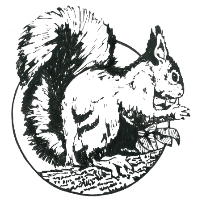 Delamere Park Residents’ ClubDelamere Park Residents’ ClubDelamere Park Residents’ Club59 Delamere Parkway West59 Delamere Parkway West59 Delamere Parkway WestCuddington, NorthwichCuddington, NorthwichCuddington, Northwich Cheshire CW8 2UJ Cheshire CW8 2UJ Cheshire CW8 2UJTelephone 01606 889263Telephone 01606 889263Telephone 01606 889263      Registered in England No. 1013623      Registered in England No. 1013623      Registered in England No. 1013623Property Change Request Form 3Works requiring Building Regulations or Planning ApprovalProperty Change Request Form 3Works requiring Building Regulations or Planning ApprovalProperty Change Request Form 3Works requiring Building Regulations or Planning ApprovalProperty Change Request Form 3Works requiring Building Regulations or Planning ApprovalProperty Change Request Form 3Works requiring Building Regulations or Planning ApprovalProperty Change Request Form 3Works requiring Building Regulations or Planning ApprovalProperty Change Request Form 3Works requiring Building Regulations or Planning ApprovalProperty Address:Property Address:Detailed description of changes proposed:Detailed description of changes proposed:Required documentation:     Site plans/sketches, Elevations,                    Material information, Exact dimensionsRequired documentation:     Site plans/sketches, Elevations,                    Material information, Exact dimensions…........................................For Office Use Only…...........................................…........................................For Office Use Only…...........................................…........................................For Office Use Only…...........................................…........................................For Office Use Only…...........................................…........................................For Office Use Only…...........................................…........................................For Office Use Only…...........................................…........................................For Office Use Only…...........................................Received date:Received date:Resident consultation deadline:Resident consultation deadline:Emailed to residents :Emailed to residents :Posted on council notice board :Posted on council notice board :Resident informed date:Resident informed date:Decision given:Decision given:This form will be displayed on the club house notice board for a period of 14 daysThis form will be displayed on the club house notice board for a period of 14 daysThis form will be displayed on the club house notice board for a period of 14 daysThis form will be displayed on the club house notice board for a period of 14 daysThis form will be displayed on the club house notice board for a period of 14 daysThis form will be displayed on the club house notice board for a period of 14 daysThis form will be displayed on the club house notice board for a period of 14 daysPlease Note: that any work undertaken to change a property or boundary without first obtaining trustee approval and that is subsequently rejected by the Trustees, will need to be returned to its original appearance at the plot holders’ own expense.Please Note: that any work undertaken to change a property or boundary without first obtaining trustee approval and that is subsequently rejected by the Trustees, will need to be returned to its original appearance at the plot holders’ own expense.Please Note: that any work undertaken to change a property or boundary without first obtaining trustee approval and that is subsequently rejected by the Trustees, will need to be returned to its original appearance at the plot holders’ own expense.Please Note: that any work undertaken to change a property or boundary without first obtaining trustee approval and that is subsequently rejected by the Trustees, will need to be returned to its original appearance at the plot holders’ own expense.Please Note: that any work undertaken to change a property or boundary without first obtaining trustee approval and that is subsequently rejected by the Trustees, will need to be returned to its original appearance at the plot holders’ own expense.Please Note: that any work undertaken to change a property or boundary without first obtaining trustee approval and that is subsequently rejected by the Trustees, will need to be returned to its original appearance at the plot holders’ own expense.Please Note: that any work undertaken to change a property or boundary without first obtaining trustee approval and that is subsequently rejected by the Trustees, will need to be returned to its original appearance at the plot holders’ own expense.Delamere Park does not have Permitted Development Rights.  Therefore, you will need to contact CW&C Planning Department to obtain either: full planning permission, or a document stating that planning permission is not required.   The Trustees will not give any decision on an application until one of these documents has been provided.Delamere Park does not have Permitted Development Rights.  Therefore, you will need to contact CW&C Planning Department to obtain either: full planning permission, or a document stating that planning permission is not required.   The Trustees will not give any decision on an application until one of these documents has been provided.Delamere Park does not have Permitted Development Rights.  Therefore, you will need to contact CW&C Planning Department to obtain either: full planning permission, or a document stating that planning permission is not required.   The Trustees will not give any decision on an application until one of these documents has been provided.Delamere Park does not have Permitted Development Rights.  Therefore, you will need to contact CW&C Planning Department to obtain either: full planning permission, or a document stating that planning permission is not required.   The Trustees will not give any decision on an application until one of these documents has been provided.Delamere Park does not have Permitted Development Rights.  Therefore, you will need to contact CW&C Planning Department to obtain either: full planning permission, or a document stating that planning permission is not required.   The Trustees will not give any decision on an application until one of these documents has been provided.Delamere Park does not have Permitted Development Rights.  Therefore, you will need to contact CW&C Planning Department to obtain either: full planning permission, or a document stating that planning permission is not required.   The Trustees will not give any decision on an application until one of these documents has been provided.Delamere Park does not have Permitted Development Rights.  Therefore, you will need to contact CW&C Planning Department to obtain either: full planning permission, or a document stating that planning permission is not required.   The Trustees will not give any decision on an application until one of these documents has been provided.